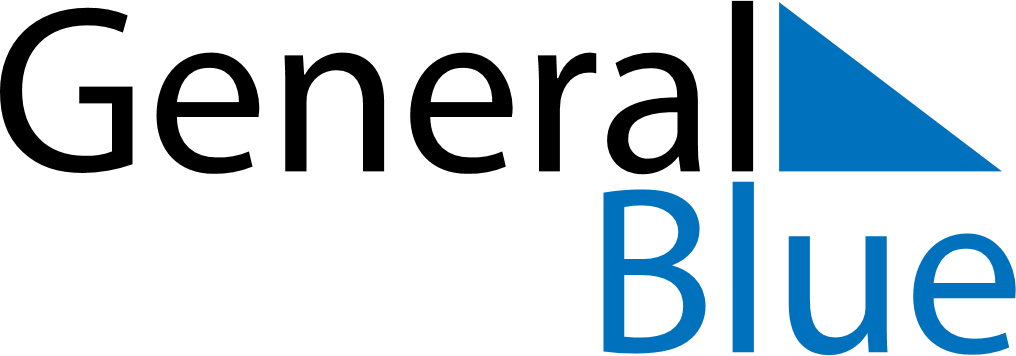 August 2029August 2029August 2029August 2029VietnamVietnamVietnamSundayMondayTuesdayWednesdayThursdayFridayFridaySaturday123345678910101112131415161717181920212223242425August Revolution Commemoration DayGhost FestivalGhost Festival26272829303131